教案六學習單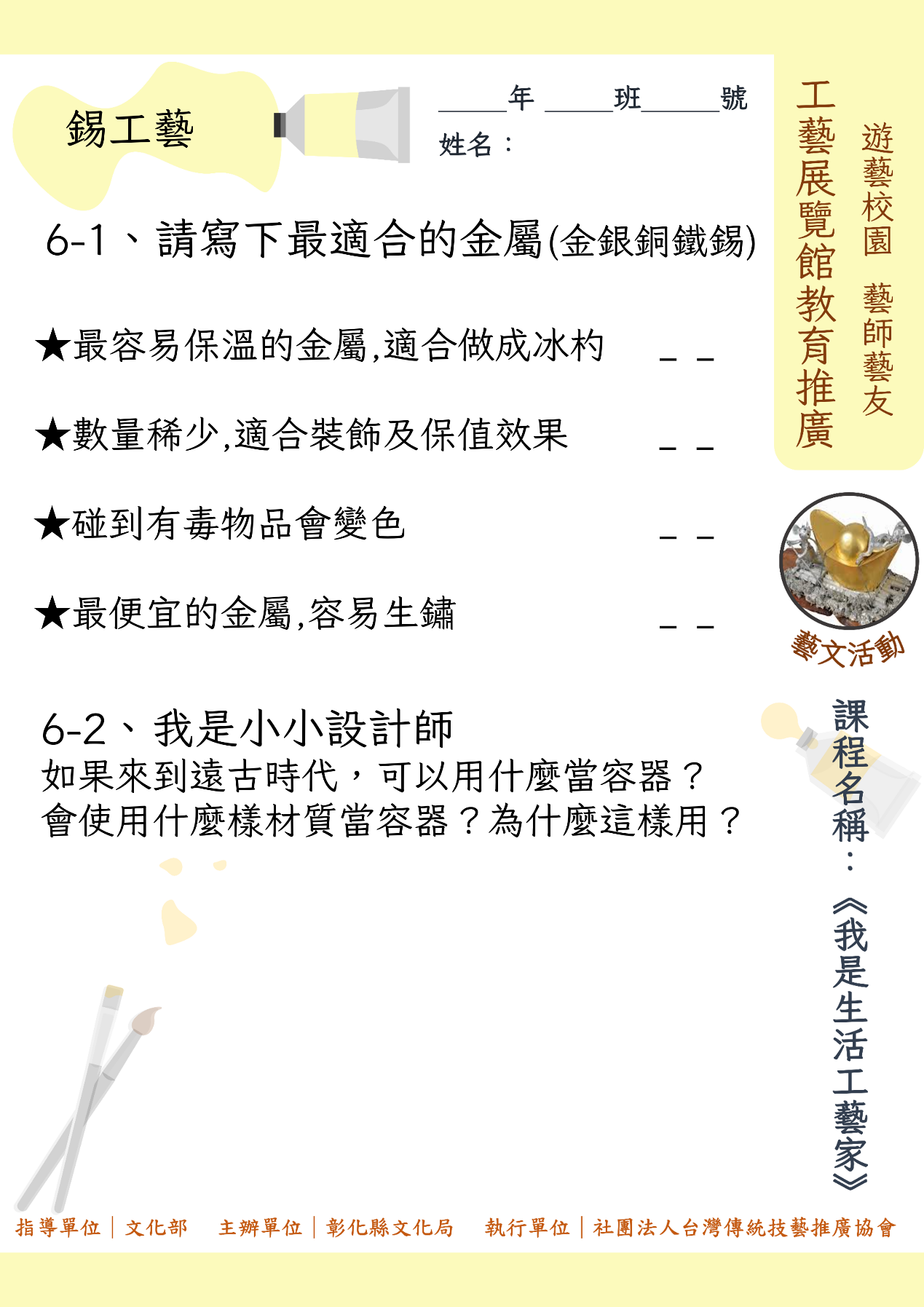 教案六學習單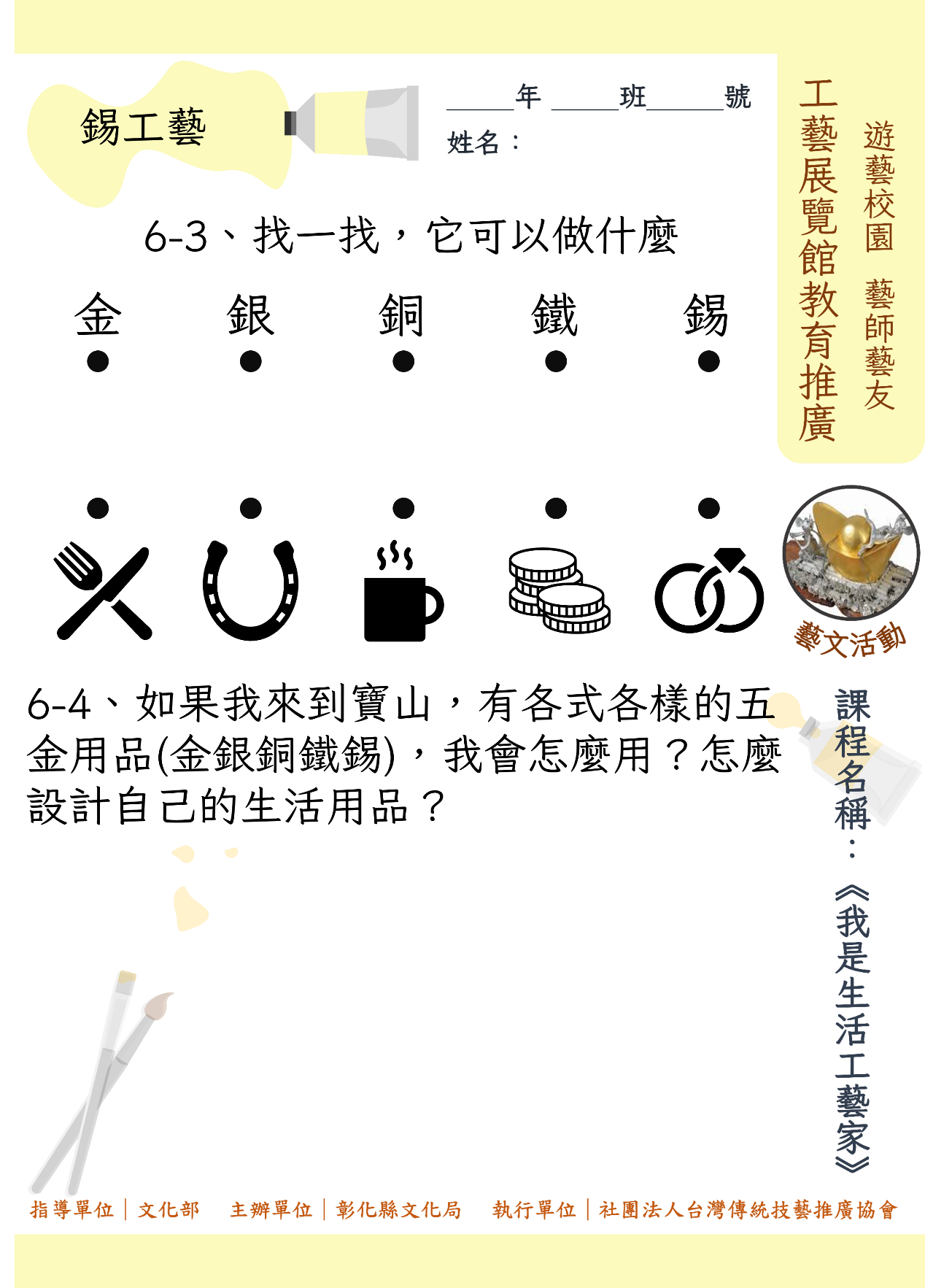 